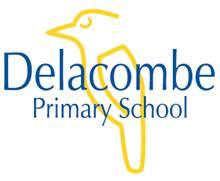 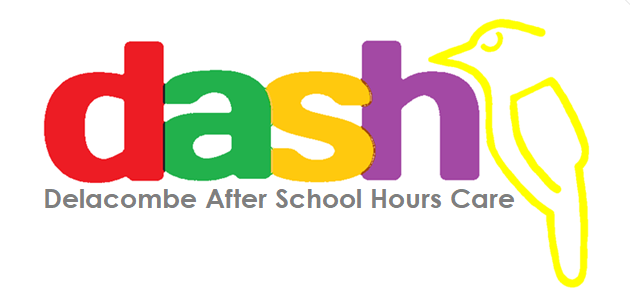 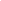 Policy Statement Effective rest and sleep strategies are important factors in ensuring a child feels secure and safe in a child care environment. The service consults with families about their child’s individual needs and to be aware of the different values and parenting beliefs, cultural or otherwise that are associated with rest. The service defines ‘rest’ as a period of inactivity, solitude, calmness or tranquillity, and can include a child being in a state of sleep. Delacombe PS Outside of School Hours Care has a duty of care to ensure that all children are provided with a high level of safety when resting or sleeping while in care. It is understood by staff/carers, children and families that there is a shared responsibility between the service and other stakeholders that the Rest and Sleep Policy and procedures are accepted as a high priority. In meeting the service’s duty of care, it is a requirement that management and staff implement and adhere to the service’s Rest and Sleep Policy.  Strategies and Practices

The primary safe resting and sleeping practices for children in care at this service are:The rest environment, equipment and materials will be safe and free from hazardsStaff/carers monitor resting children at regular intervals and supervise the rest environment as per best practice standards. If a child requests a rest then there is a designated area for the child to be inactive and calm in a designated quiet space.The designated rest area may be a bean bag, cushion, mat or seat with a blanket in a quiet section of the care environment.Quiet, solitary play experiences are available for those children who request the need for a rest or time away from their peers.Safe resting practices are relevant to school age children because, if they are resting or sleeping they should be monitored at regular intervals and a school aged child’s face should be uncovered when they are sleeping. Protective Behaviours and PracticesSupervision of resting childrenAll children who are resting will be supervised by staff/carerAll children who have fallen asleep in the service will be monitored regularly with specific attention to breathing patterns.Parents will be notified if a child falls asleep and appears unwell. EvaluationIn order to assess whether the values and purposes of the policy have been achieved, the Approved Provider will:review this policy every 3 yearsregularly seek feedback from everyone affected by the policy regarding its effectivenessmonitor the implementation, compliance, complaints and incidents in relation to this policykeep the policy up to date with current legislation, research, policy and best practicenotify parents/guardians at least 14 days before making any changes to this policy or its procedures.AuthorisationThis policy was adopted by the Approved Provider of Delacombe Primary School Outside of School Hours Care on 7/9/2020Review date:  September 2023